THE HUNGRY DRAGON(Activities)1. WRITE:2. CHOOSE THE CORRECT OPTION:1. THE DRAGON LIVED DEEP IN THE...2. THE DRAGON IS...3. HE WANTS SOME...4. IN THE RESTAURANT THE DRAGON ATE…5. IN THE SHOP THE DRAGON ATE…6. THE BOY GAVE HIM A…3. MATCH THE NUMBERS AND THE FOOD: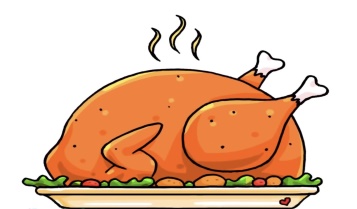 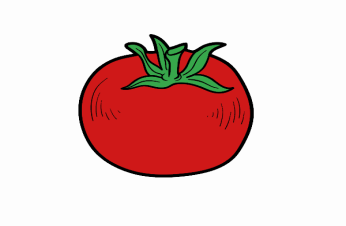 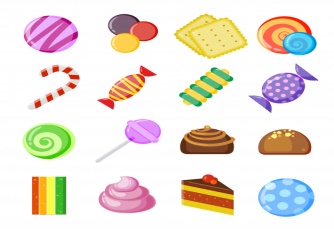 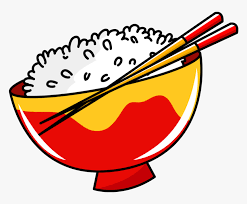 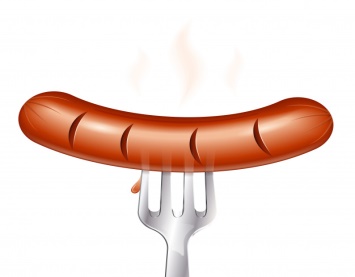 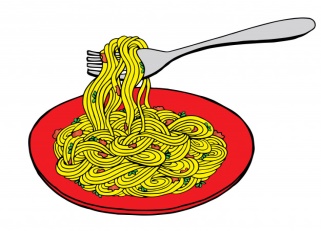 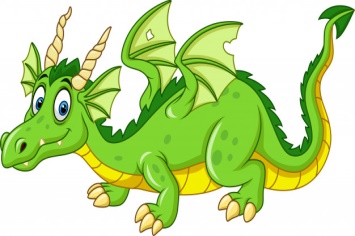 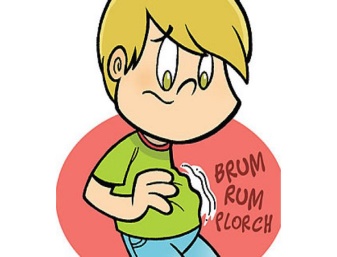 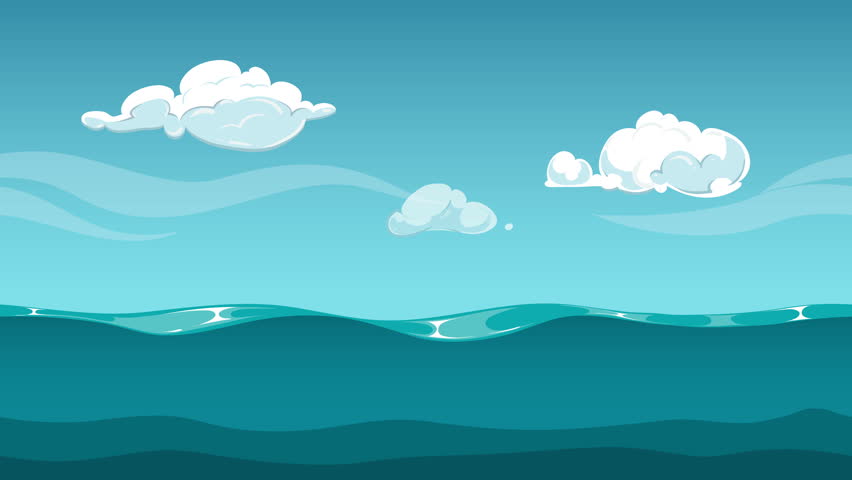 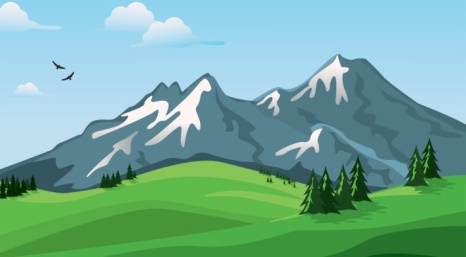 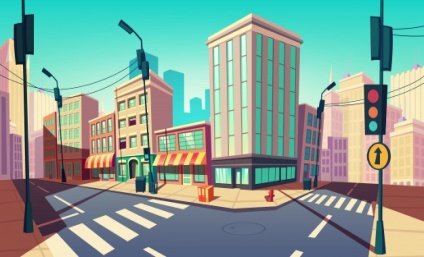 A) SEAB) MOUNTAINSC) CITY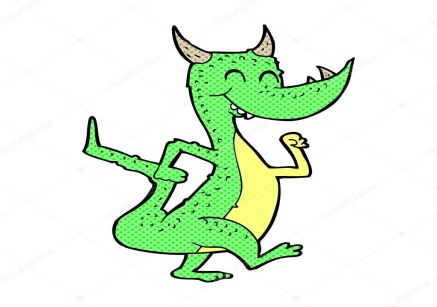 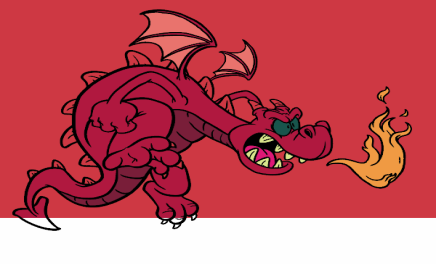 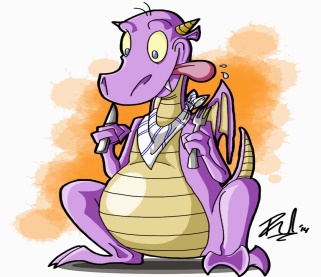 A) HAPPYB) ANGRYC) HUNGRY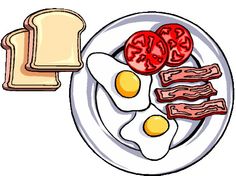 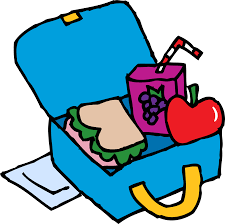 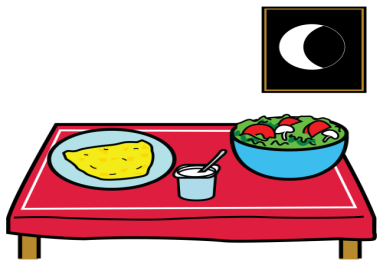 A) BREAKFASTB) LUNCHC) DINNER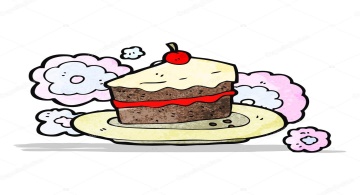 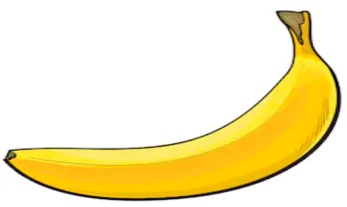 A) CHICKENB) CAKEC) BANANA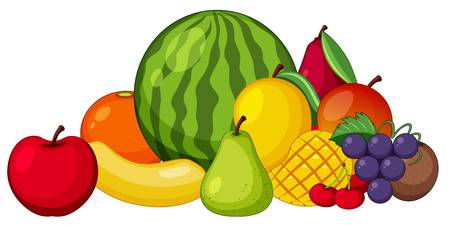 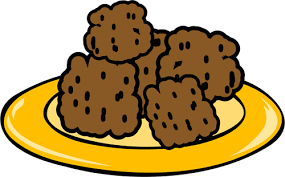 A) FRUITSB) RICEC) MEATBALLS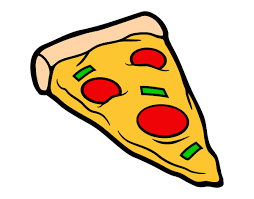 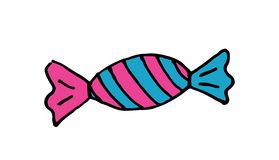 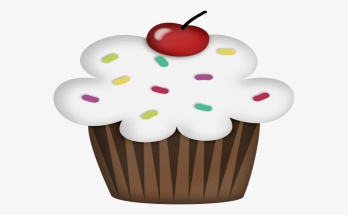 A) PIZZAB) SWEETC) CUPCAKE5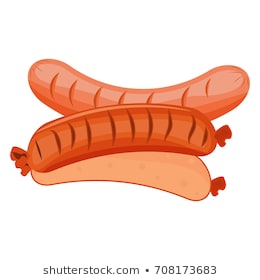 1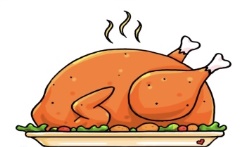 123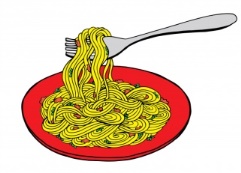 6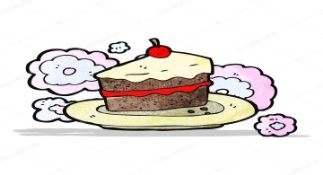 1020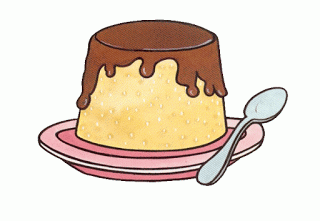 